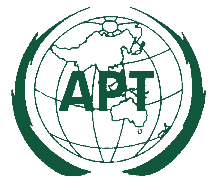 Calendar of APT Events in 2019 (ver.2.4)(as of 22 April. 2019)No.Title of EventNo. of Day(s)Expected No. of ParticipantsTentative ScheduleVenueRemarks14th Meeting of the APT Conference Preparatory Group for WRC-19 (APG19-4)63507-12 Jan.Busan,Republic of Korea21st Meeting of the Correspondence Group for the Asia-Pacific ICT Ministerial Meeting 2019 (CGMM-1)35015-17 Jan.APT Headquarters3Meeting of the SATRC Working Group on Spectrum21511-12 Jun.IranEBC-SATRC42nd Meeting of the Correspondence Group for the Asia-Pacific ICT Ministerial Meeting 2019 (CGMM-2)45015-18 Apr.APT Headquarters51st Meeting of the APT Preparatory Group for WTSA-20 (APT WTSA20-1)1+413011-15 Jun.Japan631st APT Standardization Program Forum (ASTAP-31) 1+413011-15 Jun.Japan7Senior Official Meeting for the Asia-Pacific ICT Ministerial Meeting 2019 (SOM 2019)18024 Jun.Singapore8Asia-Pacific ICT Ministerial Meeting 2019 
(APT-MM 2019)220025-26 Jun.Singapore925th Meeting of APT Wireless Group (AWG-25)52201-5 Jul.Indonesia10Meeting of the SATRC Working Group on Policy, Regulation and Services21511-12 JulySri LankaEBC-SATRC115th Meeting of the APT Conference Preparatory Group for WRC-19 (APG19-5)635031 Jul.-6 Aug.JapanExcluding 4th Aug.1219th APT Policy and Regulatory Forum(PRF-19)311014-16 Aug.Bhutan1320th Meeting of the South Asian Telecommuni-cations Regulators’ Council (SATRC-20)23028-29 Aug. Bhutan+ EBC SATRC1416th APT Telecommunication/ICT Development Forum (ADF-16)310010-12 Sep.Cambodia15APT Symposium on Disaster Management 2019 (APT-SDM 2019)38024 – 26 Sep.The Philippines1612th Policy and Regulation Forum for Pacific (PRFP-12) 3701-3 Oct.TongaEBC-AEBC-J17APT Symposium on Cybersecurity 2019(APT-SC 2019)3808 – 10 Oct.Malaysia186th Meeting of Working Group of MC on APT Legal Instrument (WGMC-6)32015-17 Oct.APT Headquarters19Seminar on Progress in APT for the year 2019 (SPA-2019)1409 Dec.(tbd)20The 43rd Session of the Management Committee of the APT (MC-43)412010-13 Dec.(tbd)21SATRC Workshop on Policy, Regulation and Services3404Q(tbd)EBC-J